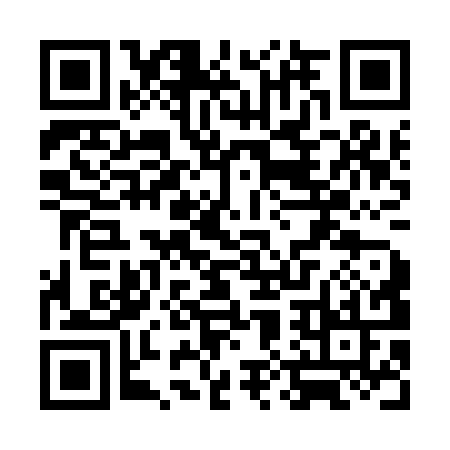 Ramadan times for Port Stephens, AustraliaMon 11 Mar 2024 - Wed 10 Apr 2024High Latitude Method: NonePrayer Calculation Method: Muslim World LeagueAsar Calculation Method: ShafiPrayer times provided by https://www.salahtimes.comDateDayFajrSuhurSunriseDhuhrAsrIftarMaghribIsha11Mon5:255:256:481:024:337:147:148:3312Tue5:265:266:491:014:327:137:138:3113Wed5:275:276:501:014:327:127:128:3014Thu5:285:286:501:014:317:107:108:2815Fri5:285:286:511:004:307:097:098:2716Sat5:295:296:521:004:297:087:088:2617Sun5:305:306:531:004:297:077:078:2418Mon5:315:316:531:004:287:057:058:2319Tue5:325:326:5412:594:277:047:048:2120Wed5:335:336:5512:594:267:037:038:2021Thu5:335:336:5612:594:257:017:018:1922Fri5:345:346:5612:584:257:007:008:1723Sat5:355:356:5712:584:246:596:598:1624Sun5:365:366:5812:584:236:576:578:1525Mon5:365:366:5812:574:226:566:568:1326Tue5:375:376:5912:574:216:556:558:1227Wed5:385:387:0012:574:206:536:538:1028Thu5:395:397:0012:574:206:526:528:0929Fri5:395:397:0112:564:196:516:518:0830Sat5:405:407:0212:564:186:506:508:0731Sun5:415:417:0312:564:176:486:488:051Mon5:425:427:0312:554:166:476:478:042Tue5:425:427:0412:554:156:466:468:033Wed5:435:437:0512:554:146:446:448:014Thu5:445:447:0512:554:136:436:438:005Fri5:445:447:0612:544:126:426:427:596Sat5:455:457:0712:544:126:416:417:587Sun4:464:466:0711:543:115:395:396:568Mon4:464:466:0811:533:105:385:386:559Tue4:474:476:0911:533:095:375:376:5410Wed4:484:486:1011:533:085:365:366:53